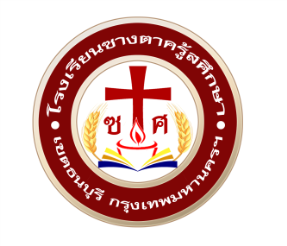 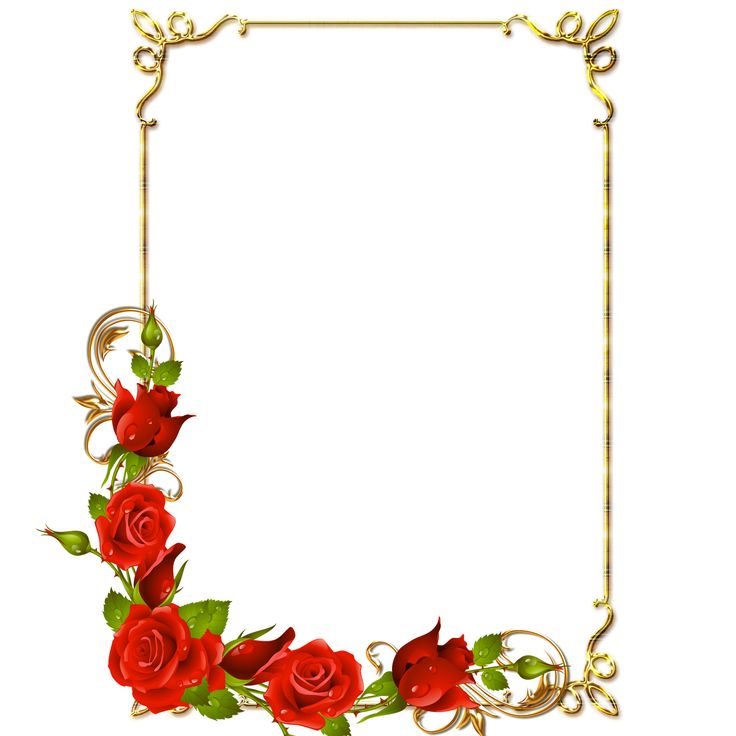 คำนำสารบัญรายงานการสรุปผลการดำเนินงานตามแผนงาน/โครงการ/กิจกรรมโครงการ / แผนงาน     ..............................................................หลักฐานประกอบการสรุปโครงการ /  แผนงาน / กิจกรรม
 	- คำสั่งแต่งตั้ง- รายงานการประชุม
 	- รูปภาพ
 	- แบบสอบถามเพื่อประเมินผลโครงการ / งาน /  กิจกรรมแบบประเมินผลการปฏิบัติงานตามโครงการของโรงเรียนซางตาครู้สศึกษา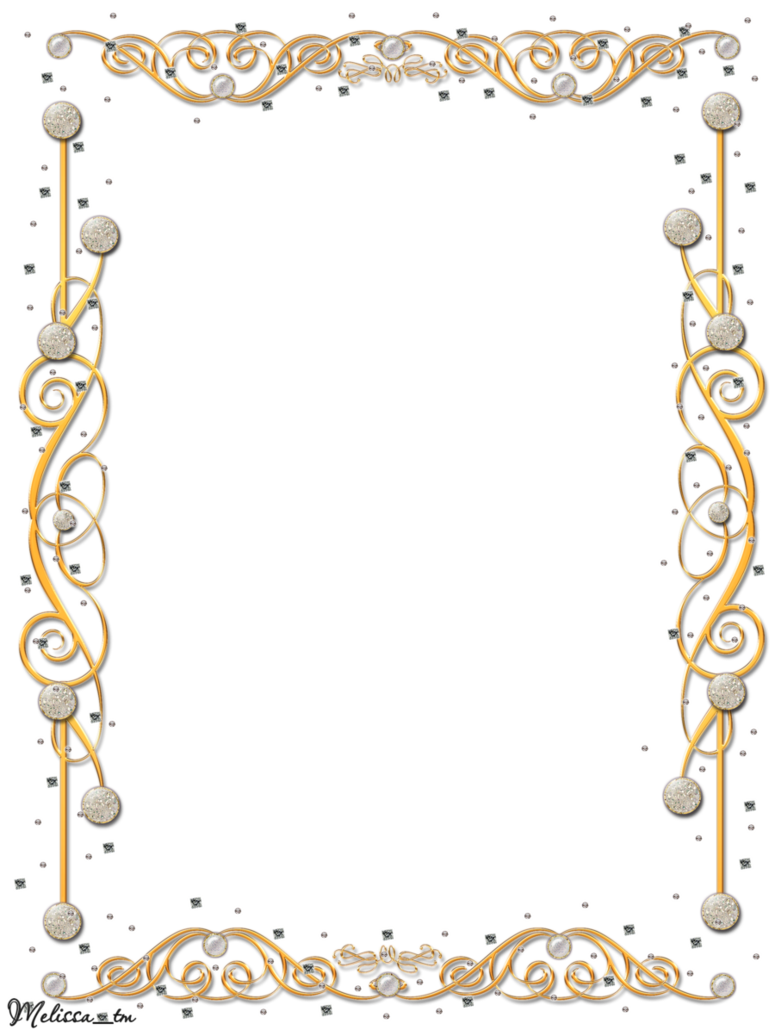 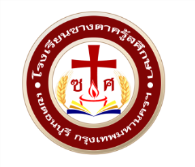 โรงเรียนซางตาครู้สศึกษารายงานการสรุปผลการดำเนินงานตามแผนงาน/โครงการ/กิจกรรมภาคเรียนที่ ……    ปีการศึกษา 2558  แผนงาน/โครงการ/กิจกรรม    …………….งาน  …………….ฝ่าย  ……………………..                                           มาตรฐานด้าน คุณภาพผู้เรียน				 การจัดการศึกษา การสร้างสังคมแห่งการเรียนรู้		 อัตลักษณ์ของสถานศึกษา	 มาตรการส่งเสริม	        มาตรฐานที่  (สพฐ)   …………………  ตัวบ่งชี้  …………………………….ผู้รับผิดชอบ  ………………………………………..โรงเรียนซางตาครู้สศึกษารายงานการสรุปแผนงาน/โครงการ/กิจกรรม                                         โครงการ                งาน                    ฝ่าย                                 ภาคเรียนที่            ปีการศึกษา 2558***************************************************************************ชื่อแผนงาน/โครงการ/กิจกรรม         
ผู้รับผิดชอบ  ตอบสนองแผนพัฒนาคุณภาพการศึกษาระดับฝ่าย :  พันธกิจที่              เป้าหมายข้อที่      ตอบสนองมาตรฐาน สมศ. : มาตรฐานด้าน                     มาตรฐานที่            ตัวบ่งชี้ที่    
ตอบสนองมาตรฐาน สพฐ.: มาตรฐานด้าน การจัดการศึกษา  มาตรฐานที่              ตัวบ่งชี้ที่      1.วัตถุประสงค์แผนงาน/โครงการ/กิจกรรม2. เป้าหมาย
  2.1   เชิงปริมาณ
   		
2.2   เชิงคุณภาพ
 	  	2.3   ตัวชี้วัดความสำเร็จ3. งบประมาณ
     	 ตั้งไว้                      จ่ายจริง                          บาท คงเหลือ                    บาท 	เกินงบประมาณที่ตั้งไว้                       บาท เนื่องจาก     4.วิธีการติดตาม/เครื่องมือการประเมินผลการปฏิบัติงาน5.สรุปผลการดำเนินงานตามวัตถุประสงค์6.สรุปผลการดำเนินงานตามเป้าหมายสรุปผลในภาพรวม	จุดเด่นของแผนงาน/โครงการ/กิจกรรมครั้งนี้    จุดที่ควรพัฒนาของแผนงาน/โครงการ/กิจกรรมครั้งนี้    ข้อเสนอแนะเพื่อการพัฒนาแผนงาน/โครงการ/กิจกรรมครั้งต่อไปลงชื่อ.....................................................                                                                                       (                                                )                                                                                                                                                     ผู้รับผิดชอบลงชื่อ.....................................................                                                                                       (                                              )                                                                                                                                                           หัวหน้าฝ่ายโครงการ
แผนงานคำสั่งแต่งตั้งรายงานการประชุมรูปภาพแบบประเมินโครงการตามแผนปฏิบัติการ ประจำปีการศึกษา 2558โรงเรียนซางตาครู้สศึกษาชื่อโครงการ       .......     สนองกลยุทธ์ สพฐ. ที่    ….    สนองมาตรฐาน  EDBA ที่  ..     ตบช.ที่  ……..    เกณฑ์ที่   ……สนองยุทธ์ศาสตร์โรงเรียน ที่   ….ส่วนที่ 1 ข้อมูลเบื้องต้น1.ชื่องาน / โครงการ    .......2.  ประเมินผลการปฏิบัติงาน / โครงการ เมื่อวันที่     ..    เดือน   ....     พ.ศ. ....ส่วนที่ 2 ข้อมูลทั่วไปเกี่ยวกับงาน / โครงการ1.  วัตถุประสงค์งาน / โครงการ1.1เพื่อให้ผู้เรียน2. การดำเนินงาน               (         )     ดำเนินงานสำเร็จแล้ว                                       (        )      ยังไม่ได้ดำเนินการ3.ระยะเวลาดำเนินงานโครงการ    4.  เป้าหมาย    (ระบุกิจกรรม/คุณลักษณะที่ต้องการให้เกิดขึ้น ระบุจำนวนหรือหน่วย)	4.1  เป้าหมายระบุในงาน / โครงการ /กิจกรรม	4.2  ปฏิบัติได้จริง  5.  ค่าใช้จ่ายในการดำเนินงาน งาน/โครงการส่วนที่ 3 การประเมินผลงานของโครงการ / งาน /กิจกรรมเกณฑ์การให้คะแนนคะแนน หมายถึง  ประเมินแล้ว อยู่ในระดับ ต่ำกว่า  60%2   คะแนน  หมายถึง  ประเมินแล้ว  อยู่ในระดับ 60 - 69%      3  	คะแนน  หมายถึง  ประเมินแล้ว  อยู่ในระดับ 70 – 79 %      4  	คะแนน  หมายถึง  ประเมินแล้ว  อยู่ในระดับ 80 % ขึ้นไปกรุณาใส่เครื่องหมาย / ตามรายการที่เห็นว่าเป็นจริงหรือเหมาะสมส่วนที่  4  สภาพปัญหา  อุปสรรค  และแนวทางแก้ไขส่วนที่  5    ความเห็นจาการที่ดำเนินโครงการนี้เสร็จสิ้น       (        )      ควรดำเนินโครงการนี้ต่อเนื่องต่อไป  เพราะ .............
       (        )      ควรปรับโครงการใหม่  คือ ........	   (        )     ควรยุติโครงการ    เพราะ.... 	ส่วนที่  6    ผลการประเมินโดยคณะกรรมการตรวจสอบส่วนที่  7	ความเห็นของคณะกรรมการตรวจสอบ..................................................................................................................................................................................................................................................................................................................................................................................................................................................................................................................................................................................................................................................................................................................................................................................................    ลงชื่อ …………………………….	                                  ลงชื่อ ........................................        (                                         	)                 	                 (                                         )	     ผู้รับผิดชอบโครงการ 		                                         ผู้ตรวจสอบ วันเดือนปีที่ประเมิน ..........................	              วันเดือนปีที่ตรวจสอบ.......................... ที่วัตถุประสงค์แผนงาน/โครงการ/กิจกรรมสภาพความสำเร็จสภาพความสำเร็จผลการดำเนินงานที่วัตถุประสงค์แผนงาน/โครงการ/กิจกรรมบรรลุไม่บรรลุผลการดำเนินงาน1234567ที่เป้าหมายสภาพความสำเร็จสภาพความสำเร็จผลการดำเนินงานที่เป้าหมายบรรลุไม่บรรลุผลการดำเนินงานเชิงปริมาณเชิงคุณภาพกิจกรรมที่  1  กิจกรรม....00,000รวม00,000รายการประเมินคะแนนคะแนนคะแนนคะแนนรายการประเมิน12341.  ผลการดำเนินงาน / โครงการนี้บรรลุวัตถุประสงค์เพียงใด2.  ผลสำเร็จของงาน / โครงการนี้บรรลุเป้าหมายเพียงใด3.  งบประมาณหรือค่าใช้จ่ายที่ได้รับเหมาะสมเพียงใด4.  วัสดุ / อุปกรณ์ที่ให้ในการปฏิบัติงานเหมาะสม  หรือเพียงพอเพียงใด5.  ความร่วมมือของผู้ร่วมงานมากน้อยเพียงใด6.  โดยภาพรวมผลสัมฤทธิ์ของงาน / โครงการอยู่ในระดับใด7.  ขั้นตอนการดำเนินงานเป็นไปตามกำหนดเวลาเพียงใด8.  งาน / โครงการนี้สนองมาตรฐานตามที่ระบุเพียงใดผลรวมค่าเฉลี่ย ( ผลรวมหารด้วย 8)คะแนนเฉลี่ย ตั้งแต่ 3.5  ขึ้นไป แสดงว่า การดำเนินงาน / โครงการอยู่ในระดับดีมากคะแนนเฉลี่ย ตั้งแต่ 3.5  ขึ้นไป แสดงว่า การดำเนินงาน / โครงการอยู่ในระดับดีมากคะแนนเฉลี่ย ตั้งแต่ 3.5  ขึ้นไป แสดงว่า การดำเนินงาน / โครงการอยู่ในระดับดีมากคะแนนเฉลี่ย ตั้งแต่ 3.5  ขึ้นไป แสดงว่า การดำเนินงาน / โครงการอยู่ในระดับดีมากคะแนนเฉลี่ย ตั้งแต่ 3.5  ขึ้นไป แสดงว่า การดำเนินงาน / โครงการอยู่ในระดับดีมากคะแนนเฉลี่ย ตั้งแต่ 2.5 – 3.4  ขึ้นไป แสดงว่า การดำเนินงาน / โครงการอยู่ในระดับดีคะแนนเฉลี่ย ตั้งแต่ 2.5 – 3.4  ขึ้นไป แสดงว่า การดำเนินงาน / โครงการอยู่ในระดับดีคะแนนเฉลี่ย ตั้งแต่ 2.5 – 3.4  ขึ้นไป แสดงว่า การดำเนินงาน / โครงการอยู่ในระดับดีคะแนนเฉลี่ย ตั้งแต่ 2.5 – 3.4  ขึ้นไป แสดงว่า การดำเนินงาน / โครงการอยู่ในระดับดีคะแนนเฉลี่ย ตั้งแต่ 2.5 – 3.4  ขึ้นไป แสดงว่า การดำเนินงาน / โครงการอยู่ในระดับดีคะแนนเฉลี่ย ตั้งแต่ 1.5 – 2.4  ขึ้นไป แสดงว่า การดำเนินงาน / โครงการอยู่ในระดับพอใช้คะแนนเฉลี่ย ตั้งแต่ 1.5 – 2.4  ขึ้นไป แสดงว่า การดำเนินงาน / โครงการอยู่ในระดับพอใช้คะแนนเฉลี่ย ตั้งแต่ 1.5 – 2.4  ขึ้นไป แสดงว่า การดำเนินงาน / โครงการอยู่ในระดับพอใช้คะแนนเฉลี่ย ตั้งแต่ 1.5 – 2.4  ขึ้นไป แสดงว่า การดำเนินงาน / โครงการอยู่ในระดับพอใช้คะแนนเฉลี่ย ตั้งแต่ 1.5 – 2.4  ขึ้นไป แสดงว่า การดำเนินงาน / โครงการอยู่ในระดับพอใช้คะแนนเฉลี่ย ตั้งแต่ 1.5  ขึ้นไป แสดงว่า การดำเนินงาน / โครงการอยู่ในระดับปรับปรุงคะแนนเฉลี่ย ตั้งแต่ 1.5  ขึ้นไป แสดงว่า การดำเนินงาน / โครงการอยู่ในระดับปรับปรุงคะแนนเฉลี่ย ตั้งแต่ 1.5  ขึ้นไป แสดงว่า การดำเนินงาน / โครงการอยู่ในระดับปรับปรุงคะแนนเฉลี่ย ตั้งแต่ 1.5  ขึ้นไป แสดงว่า การดำเนินงาน / โครงการอยู่ในระดับปรับปรุงคะแนนเฉลี่ย ตั้งแต่ 1.5  ขึ้นไป แสดงว่า การดำเนินงาน / โครงการอยู่ในระดับปรับปรุงสรุปผลการประเมินภาพรวมของงาน / โครงการ (  ) ดีมาก  (   )  ดี   (   )  พอใช้   (   )  ปรับปรุงสรุปผลการประเมินภาพรวมของงาน / โครงการ (  ) ดีมาก  (   )  ดี   (   )  พอใช้   (   )  ปรับปรุงสรุปผลการประเมินภาพรวมของงาน / โครงการ (  ) ดีมาก  (   )  ดี   (   )  พอใช้   (   )  ปรับปรุงสรุปผลการประเมินภาพรวมของงาน / โครงการ (  ) ดีมาก  (   )  ดี   (   )  พอใช้   (   )  ปรับปรุงสรุปผลการประเมินภาพรวมของงาน / โครงการ (  ) ดีมาก  (   )  ดี   (   )  พอใช้   (   )  ปรับปรุงข้อเสนอสำหรับการดำเนินการโครงการในปีการศึกษาต่อไป (  ) ควรดำเนินการต่อ(       )  ควรดำเนินการต่อแต่ต้องปรับปรุง                                            (        )   ยกเลิกการดำเนินงานในปีต่อไปข้อเสนอสำหรับการดำเนินการโครงการในปีการศึกษาต่อไป (  ) ควรดำเนินการต่อ(       )  ควรดำเนินการต่อแต่ต้องปรับปรุง                                            (        )   ยกเลิกการดำเนินงานในปีต่อไปข้อเสนอสำหรับการดำเนินการโครงการในปีการศึกษาต่อไป (  ) ควรดำเนินการต่อ(       )  ควรดำเนินการต่อแต่ต้องปรับปรุง                                            (        )   ยกเลิกการดำเนินงานในปีต่อไปข้อเสนอสำหรับการดำเนินการโครงการในปีการศึกษาต่อไป (  ) ควรดำเนินการต่อ(       )  ควรดำเนินการต่อแต่ต้องปรับปรุง                                            (        )   ยกเลิกการดำเนินงานในปีต่อไปข้อเสนอสำหรับการดำเนินการโครงการในปีการศึกษาต่อไป (  ) ควรดำเนินการต่อ(       )  ควรดำเนินการต่อแต่ต้องปรับปรุง                                            (        )   ยกเลิกการดำเนินงานในปีต่อไปปัญหา  อุปสรรคสภาพปัญหา   อุปสรรคแนวทางแก้ไข / ข้อเสนอแนะ1.   ด้านบุคลากร2.  ด้านงบประมาณ / ค่าใช้จ่าย3.  ด้านวัสดุ   อุปกรณ์4. การประสานงาน และการบริการที่รายการประเมินผลการประเมินผลการประเมินผลการประเมินที่รายการประเมิน3211การวางแผนเพื่อพัฒนางาน2วิธีเก็บและบันทึกข้อมูล3ความสอดคล้องกับวัตถุประสงค์4เนื้อหาและคุณภาพของรายงาน5การบูรณาการโครงการ6การนำเสนอผลงานไปใช้ประโยชน์